Приложение 1«Здравствуйте, обитатели планеты Земля! Мы — гости из будущего. Обращаемся к вам за помощью. На нашей любимой планете Земля  возникла экологическая катастрофа глобального масштаба в последствие развития цивилизации загрязнены атмосфера, почва, вода. Сначала, началась мутация  (т.е. очень серьезные изменения) в тех местах, которые были загрязнены более всего. Позже природа дала сбой и мутация начала разрастаться. Наши учёные нашли способ вернуться в прошлое, чтобы предупредить людей о надвигающейся катастрофе и изменить печальное будущее. Поэтому мы обращаемся к вам с просьбой о помощи.научиться жить в согласии с природой, не нарушать её законов и порядка, разумно использовать её богатства, чтобы сохранить нашу планету для будущих поколений!»Приложение 2Экологический квест «Эко-ассорти». Маршрутный лист  ТО «Арт-студия ИЗО ДПИ»                                                                              ИТОГО: _________Экологический квест «Эко-ассорти».МаршрутныйлистТО «Юный эколог»                                                                               ИТОГО: _________Экологический квест «Эко-ассорти».Маршрутный лист  ТО «Капель»                                                                       ИТОГО: ______________________Приложение 3	Береги свою планету. Ведь другой на свете нету!	Нам планету нашу жалко. Не хотим мы жить на свалке!Только вместе, только дружно, помогать природе нужно!Приложение 4Ответы выберите из предложенных, и впишите в таблицу: Гербарий. Арбуз. Зверобой. Тысячелистник. Лук. Колокольчик. Америка. Из жира.Лягушка. Летучая мышь. Слон.Приложение 5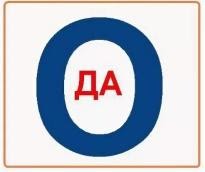 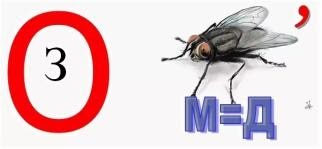 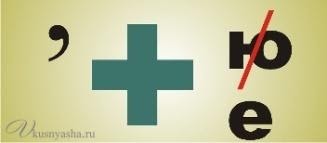 Приложение 7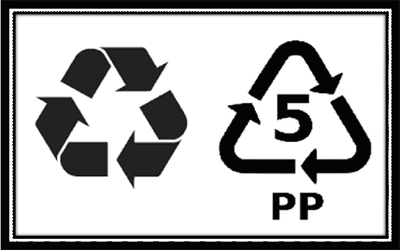 Приложение 8.Загрязнять нельзя перерабатывать.Приложение 9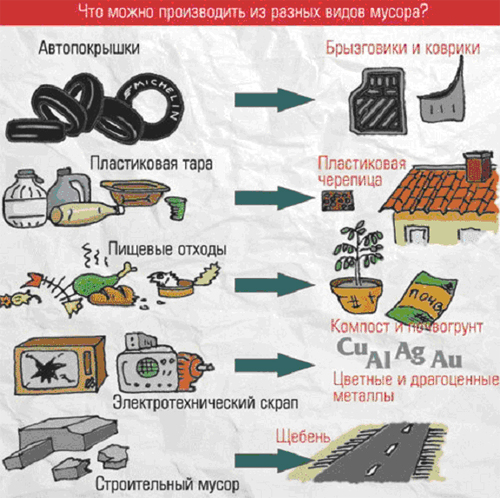 Приложение 10Инструкция по выполнению практической работы «Очистка воды»В штативе возьмите пробирку с водой, а вторую с растительным маслом. В воду добавьте растительное масло, дождитесь его разделения.Пока происходит разделение воды и масла, размельчите 3 таблетки активированного угля в фарфоровой ступке пестиком.В химический стакан вставьте воронку. В воронку уложите вату, потом ровным слоем активированный уголь, далее песок.Вылейте в химический стакан через воронку воду с растительным маслом.На сколько хорошо очистилась вода? Какой вывод можно сделать?11 Приложение СОХРАНИМ ПРИРОДУ. СОХРАНИМ БУДУЩЕЕ!! Приложение 12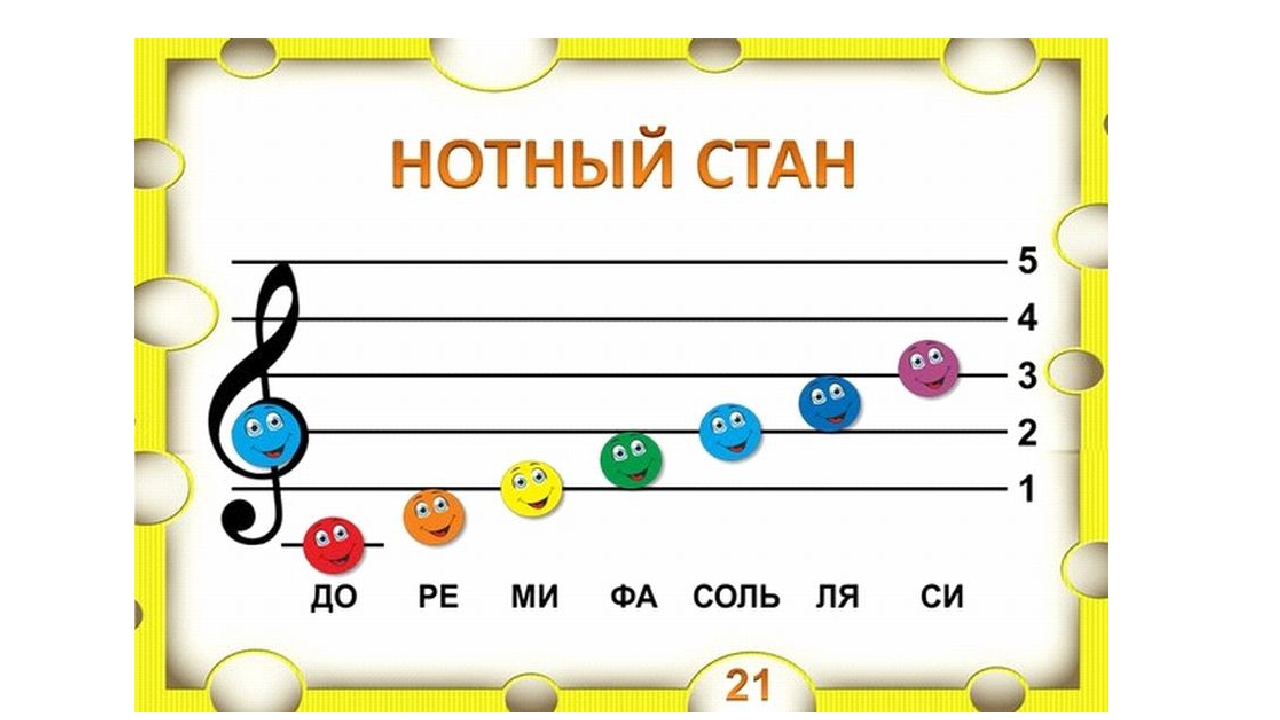 Название станцийМаксимальное количество балловНабранные баллыКоличество полученных буквПодпись инструктора1 станция «Природа и творчество»max15 баллов2 станция «Фильтр»  max 9 баллов3 станция «Умники и Умницы»max8 баллов4 станция «Вторая жизнь старых вещей»max16 баллов5 станция «Песенная радуга»Без оцениванияНазвание станцийМаксимальное количество балловНабранные баллыКоличество полученных буквПодпись инструктора1 станция «Вторая жизнь старых вещей»max 16 баллов2 станция «Умники и Умницы» max 8 баллов3 станция «Природа и творчество»max 15 баллов4 станция «Фильтр»max 9 баллов5 станция «Песенная радуга»Без оцениванияНазвание станцийМаксимальное количество балловНабранные баллыКоличество полученных буквПодпись ответственногопо станции1 станция «Фильтр»max 9 баллов2 станция «Природа и творчество»max 15 баллов3 станция «Вторая жизнь старых вещей» max 16 баллов4 станция «Умники и Умницы»max8 баллов5 станция «Песенная радуга»Без оценивания1Коллекция специально собранных и засушенных растений.2Самая большая ягода, плод лианы.3Лекарственное растение, имеющее грозное для животных название.4Ценное лекарственное растение, название которого говорит о том, как много у него листьев.5Что без боли и печали вызывает слезы?6Цветок, название которого связано со звоном.7Родина помидора.8Из чего состоит горб у верблюда?9Родилась в воде, а живет на земле?10Кто спит головой вниз?11Самое крупное животное на суше.